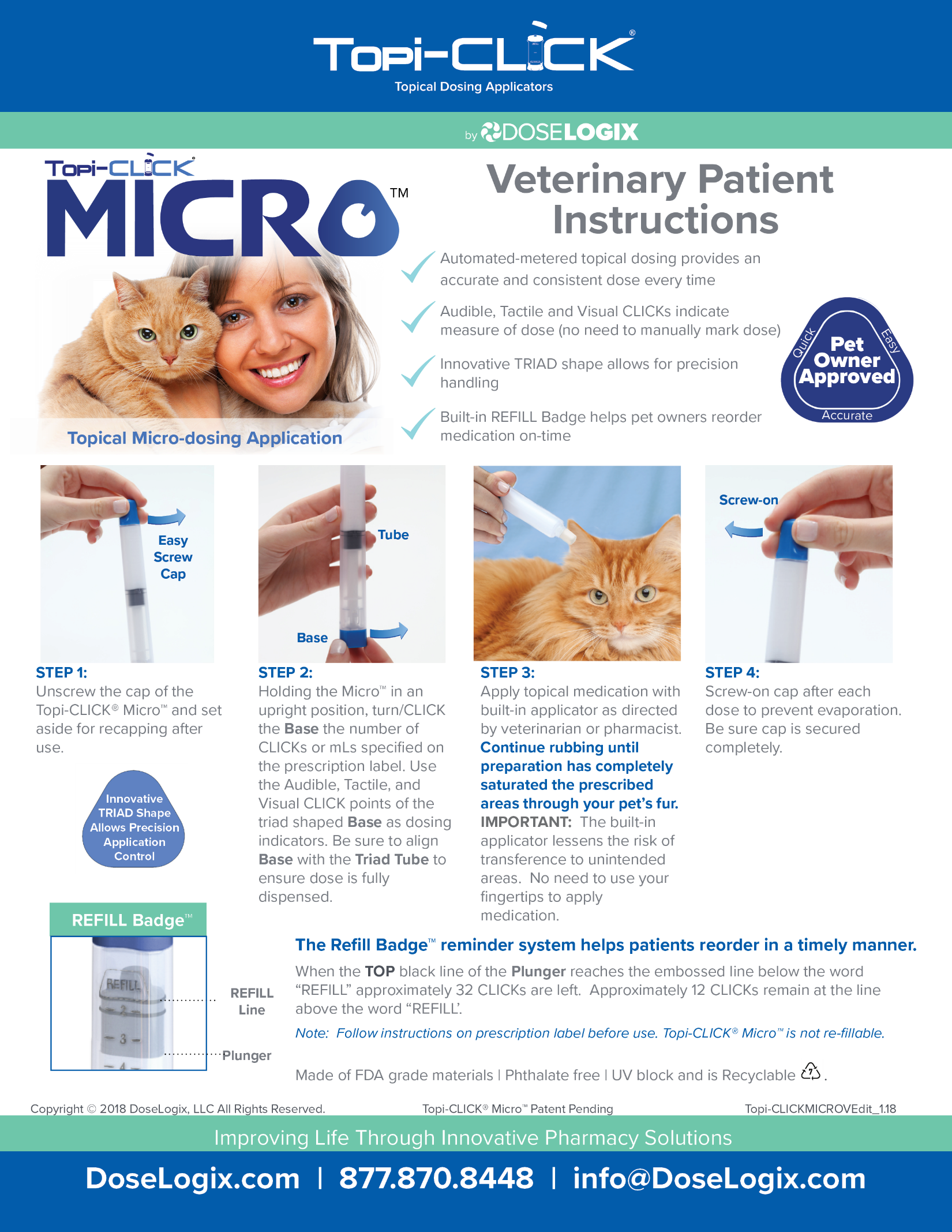 PHARMACY NAME HEREPhone: ###-###-####Fax: ###-###-####YOUR LOGO HEREStreetname City state zipYour website here.comYour website here.comYour website here.comPharmacy/Vet Name###-###-####email@email.comhttp://www.yourwebsitehere.com